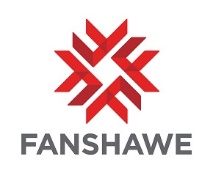 Computer Programmer/ Analyst (ISS 201900048)Information System ServicesLocation:  LondonEmployment Group:  SupportType of Position:  Full-timeExternal Closing Date: Open Until FilledDuties: Under the supervision of the Senior Manager, Information Systems Services, the incumbent provides programming and systems analysis and design expertise in the development, maintenance and support of the College's information systems. This position is subject to averaging of hours.   Qualifications:Post-secondary 3 year Computer Programmer/Analyst diploma/degree or equivalent Minimum 3 years computer programming experience including at least 1 year experience in systems analysis, systems design, XML/XSLT, SQL, ASP.NET and VB.NET programming experience Experience with Envision and Unidata Uniobjects, SSRS Reports, VBScript, JavaScript, Team Foundation Server and SharePoint would be an asset   While transcripts are not required for the interview, they are mandatory prior to any offer of employment.How to Apply:For more information and how to apply, please visit the Fanshawe College website at:  https://jobs.fanshawec.ca/applicants/jsp/shared/Welcome_css.jsp  We thank all applicants for their interest; however, only those chosen for an interview will be acknowledged.Fanshawe College is an equal opportunity employer.  We are committed to equity, value diversity, and welcome applicants from diverse backgrounds.Fanshawe College provides accommodations to job applicants with disabilities throughout the hiring process. If a job applicant requires an accommodation during the application process or through the selection process, the hiring manager and the Recruitment Coordinator leading the recruitment will work with the applicant to meet the job applicant's accommodation needs.